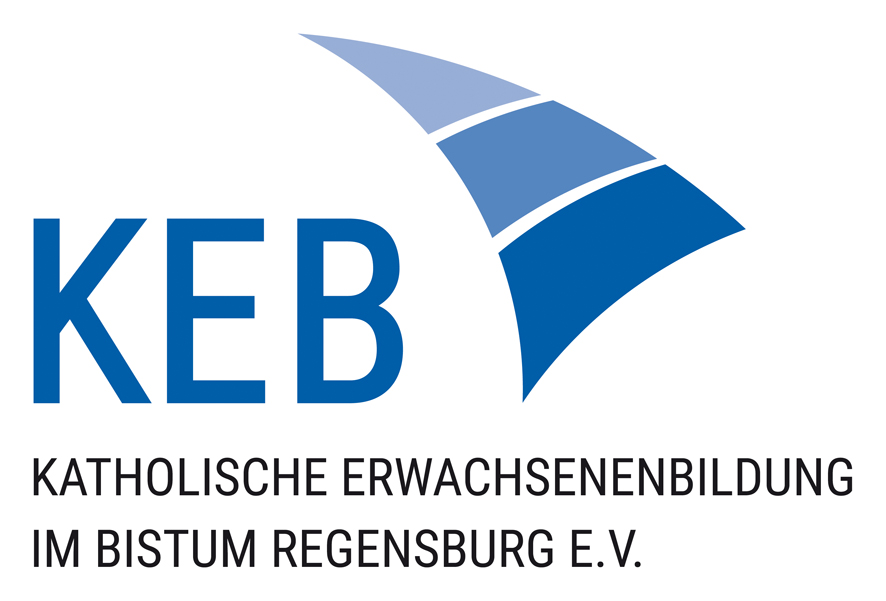 TEILNAHMELISTETEILNAHMELISTETEILNAHMELISTETEILNAHMELISTETEILNAHMELISTETEILNAHMELISTEGesprächskreis in:Gesprächskreis in:Zeitraum:vonbisbis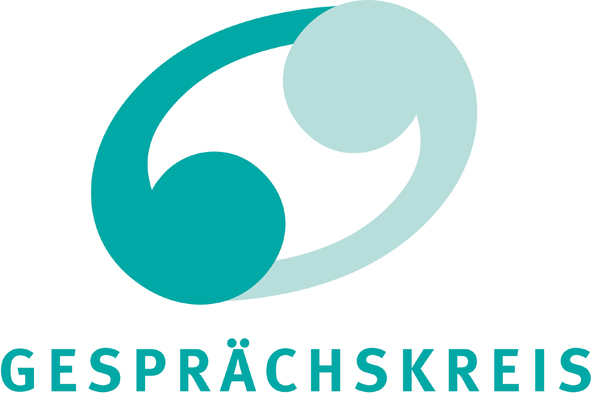 Ort:Leitung:Pfarrei:Nr.Name, VornamePLZ, WohnortUnterschrift